JÄRVA VALLA VÕRKPALLI RAHVALIIGA KOHAMÄNGUDTEISIPÄEVAL 25.APRILLIL IMAVERE SPORDIHOONES					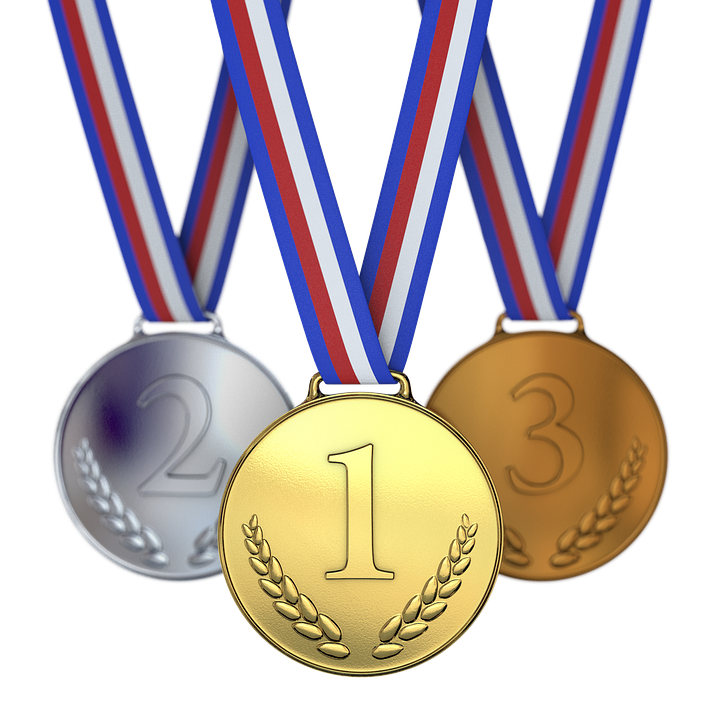 1.VÄLJAK		KOHAD	I – IV 		2.VÄLJAK	KOHAD	V – VIIIPF   ARAVETE I - JÄRVA-JAANI   2:0 (21:9;21:12)		PF   ARAVETE II – AMBLA	2:0 (21:18;21:16)PF   KÄRAVETE – KOERU 	     2:0 (21:17;21:11)		PF   JÄRVA VV -  IMAVERE	2:1 (23:21;13:21;17:15)III-IV JÄRVA-JAANI – KOERU      2:0 (21:15;23:21)		VII-VIII IMAVERE - AMBLA	2:0 (21:8;21:16)I – II ARAVETE I – KÄRAVETE     2:1(11:21;21:11;15:10)	V-VI ARAVETE II-JÄRVA VV	2:1 (13:21;21:9;15:9)JÄRVA VALLA VÕRKPALLI RAHVALIIGA 2023I	ARAVETE I	(Rain Ots, Merlin Paloson, Elizabeth Lindjärv, Kristiina Tõkke, Marek Palandi, Rain Raukas, Kristjan Kallaste, Taavi Raba)	II	KÄRAVETE	(Epp Sepp, Kristi Tooming, Kai Jõemets, Regina Veskimäe, Kati-Karolin Prangli, Marco Palandi, Hannes Sepp, Kalvi Kallaste, Jaanus Käärma, Peeter Piirsalu, Ariano Suur, Kaimar Männigo) III	JÄRVA – JAANI	( Stella-Maria Link, Kristi Aaloe, Karoliine Link, Arita Pahva, Mikk Kallakmaa, Ain Kanne, Ervin Kõll, Sven Selge, Siim Kallakmaa, Martin Jullinen, Kristo Mändmets)4.	KOERU 5.	ARAVETE II6.	JÄRVA VALLAVALITSUS7.	IMAVERE8.	AMBLA		